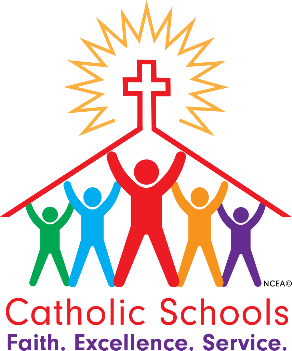 Catholic Schools WeekJanuary 29th thru February 3rd  Theme: Catholic Schools: Faith, Excellence, Service Monday, January 30th  Celebrating Our CommunityService DayJanuary, all school service project for the monthDiaper Distribution for PreparesStudents that attended Mass this weekend in uniform get Free Dress on MondayTuesday, January 31st   Celebrating Our StudentsStudent DayPeace Day-Students may wear the blue SMM Peace Day shirts OR their regular uniformWednesday, February 1st Celebrating Our ParishFaith filled Catholic DaySchool Mass at 8:30 a.m. Thursday, February 2nd Celebrating Our Volunteers and AlumniVolunteer and Alumni Appreciation DayDistinguished Graduate, Jennifer (Thorp) KeeneyCatholic Schools Week Prayer Service and Distinguished Graduate Celebration at 2:00Friday, February 3rd  Celebrating Our NationMulticultural DayFirst Friday St. Vincent de Paul Food Drive- canned fruit requested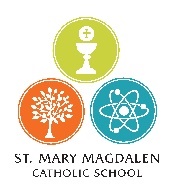 